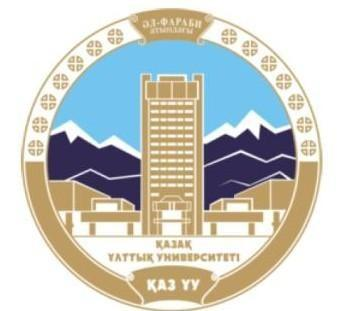 ИНФОРМАЦИОННОЕ ПИСЬМОФакультет географии и природопользования КазНУ им. аль-Фараби совместно с Министерством образования и науки Республики Казахстан 28-29 марта 2018 года проводит Республиканскую студенческую предметную олимпиаду по специальностям «5В060900-География», «5В060800-Экология» и «5В071100-Геодезия и картография» (РСПО).Цель олимпиады: раскрытие творческих способностей, отбор и поддержка наиболее талантливых и одаренных студентов; содействие формированию интеллектуального потенциала студентов; привлечение студентов и молодых ученых к решению научных проблем современности; развития интереса к научной деятельности.ОБЩАЯ ИНФОРМАЦИЯРабочие языки олимпиады: казахский и русский.Тематические направления олимпиады: -	География;-	Экология;-	Геодезия, фотограмметрия и картография.В олимпиаде принимают участие команды, состоящие из 3-х студентов.ОЛИМПИАДА ПРОВОДИТСЯ В ДВА ЭТАПА: 1)	первый вузовский этап (до 1 января 2018г.);2)	второй республиканский (финальный) этап (28-29 марта 2018г.);Финальный этап – очный конкурс команд и студентов (личный зачет), заключающий в себя тритура:*по специальности «5В060900-География»:-	первый тур «Диалог» - представление команды (5-7мин.)-	второй тур «Познание» - тестовые (20 тестовых вопросов) (40 мин) и практические задание (10 практические задачи) (20мин).-	третий тур «Взгляд» - самостоятельная работа, подготовка и защита доклада (презентации) на тему «Новый экономический пояс Шелкового пути: возможности и риски» (10 мин).*по специальности «5В060800-Экология»:Первый тур «Теоретические задания» - тестовые задания (20 тестовых вопросов) и практические задания (5 задач), 100 мин. Примечание: Участники олимпиады должны при себе иметь ручку пастой синего цвета, карандаш, линейку, ластик, а также инженерный калькулятор. При использовании в работе корректора (штрих) члены комиссии имеют право снизить баллы. Второй тур «Разработка проекта». Презентация проекта на тему: «Устойчивые города» (5-7 минут на каждую команду).Примечание: Презентации проектов принимаются только в формате PPT и PPTX.За несоблюдение регламента презентации проекта члены комиссии имеют право снизить баллы. *по специальности «5В07110 -Геодезия и картография»:Предметы: Геодезия, фотограмметрия и картография.первый тур «Диалог» - представление команды (5-7 мин.). КОНКУРС команд.второй тур «Взгляд» - Самостоятельная работа. Подготовка и защита доклада (презентации) на тему «Роль геодезии и картографии  в реализации государственной программы «Цифровой Казахстан»» (5 мин).  КОНКУРС команд.третий тур «Познание» - КАЖДЫЙ участник команды письменно выполняеттеоретические и практические задания по предметам Геодезия; Фотограмметрия; Картография. Задания, по выше перечисленным предметам, будут состоять из одного теоретического вопроса и двух практических задач, на выполнение которых отводится 180 минут.За несоблюдение регламента представления команд и презентации проекта члены комиссии имеют право снизить баллы.Порядок проведения и критерии оценки конкурсов олимпиаде представлены в Положении о Республиканской студенческой предметной олимпиаде по специальностям «5В060900-География», «5В060800-Экология» и «5В071100-Геодезия и картография» (положение прилагается).При подведении итогов финального этапа комиссия РСПО выявляет победителей, как в личном, так и в командном зачете. Победителями конкурса в личном зачет признается участник, набравший максимальное количество баллов по итогам второго тура «Познание». Абсолютным	победителем	в	командном	зачете	признается	команда, 	набравшая максимальное количество по итогам трех туров.Состав комиссии формируется из числа профессорско-преподавательского состава кафедр факультета географии и природопользования.ПОРЯДОК ПРЕДОСТАВЛЕНИЯ ДОКУМЕНТОВ В ОРГКОМИТЕТ ОЛИМПИАДЫДля регистрации команды вуз представляет следующие документы:Личное заявление конкурсанта на имя Ректора КазНУ им. аль-Фараби академика МутановаГ.М.;Представление (выписка из решения Совета факультета о проведении и результатах вузовскогоэтапа);Регистрационная карточкаучастника;Анкета преподавателя руководителя команды (ФИО, ученая степень, ученое звание, должность).На месте проведения олимпиады командам предоставить руководителям секции оригиналы вышеперечисленных документов.Члены команд должны иметь при себе удостоверение личности и зачетную книжку или студенческий билет, оригинал.Все расходы, связанные с участием в олимпиаде (приезд, отъезд, питание, проживание) осуществляются за счет отправляющей стороны. При необходимости бронирования мест в гостинице просим сообщить в заявке.Документы предоставляются не позднее 18 марта 2018 года в сканированном виде по электронным адресам:По специальности «География»Сарсенова Индира Бахитжановна8 (727) 377 33 35 (вн: 14-87), +7 (708) 6755750 indira.sarsenova@gmail.com Indira.Sarsenova@kaznu.kzПо специальности «Экология»	Рысмагамбетова Айна Акановна 8 (727) 377 33 35 (вн: 16-04),+7 (747) 524 52 12 Rysmagambetova1@gmail.com По специальности «Геодезия и картография»Мадимарова Гулмира СурабалдиевнаМаженова Жанна Арапбековна8 (727) 221-12-74 (вн: 12-74), +7 (707) 7878014+7 (702) 1372212 Mazhenova1981@gmail.comМесто проведения: г. Алматы, пр. аль-Фараби 71, Казахский национальный университет им. аль-Фараби, Факультет географии и природопользования, ГУК-6.К информационному письму прилагаются:1.	Положение о проведении Республиканской студенческой предметной олимпиады.2.	Программа проведения Республиканской студенческой предметной олимпиады по специальностям «5В060900-География», «5В060800-Экология» и «5В071100-Геодезия и картография».3.	Регистрационная карточка на участие в олимпиадеРЕКОМЕНДАЦИИ
по организации и проведении Республиканской предметной олимпиады в базовых высших учебных заведениях среди студентов высших учебных заведений Республики КазахстанI. Общие положения1. Настоящая рекомендация регулирует организацию и проведение Республиканской предметной олимпиады среди студентов высших учебных заведений Республики Казахстан (далее - Республиканская олимпиада).2. Олимпиада проводится в рамках республиканских студенческих олимпиад с целью выявления развития особых профессиональных способностей будущих специалистов и  является одним из факторов поддержки талантливой студенческой молодежи, а также для формирования команды к участию в республиканских и международных олимпиадах. 3. Основными целями и задачами олимпиады являются:1) стимулирование учебно-познавательной и учебно-исследовательской деятельности студентов;2) раскрытие профессионально-личностного потенциала студентов, их самосознания, творческих способностей, создание условий для самореализации и самоутверждения; 3) воспитание гражданской позиции студентов;4) отбор и поддержка наиболее талантливых и одаренных студентов;5) формирование активного профессионального отношения к  совершенствованию системы образования.    II. Порядок проведения Республиканской олимпиады4. Республиканская олимпиада проводится в 2 этапа:1) первый этап - внутривузовский;2) второй этап - в базовых вузах.5. В I этапе олимпиады могут принимать участие студенты высших учебных заведений по приоритетным направлениям подготовки и специальностей высшего образования.6. Ректор (проректор) вуза организует конкурсные комиссии по соответствующим разделам олимпиады, включая в их состав представителей ведущих научных организаций, промышленных предприятий, местных исполнительных органов.7. По итогам I этапа олимпиады (внутривузовского) конкурсная комиссия вуза, утверждаемая приказом ректора, на конкурсной основе отбирает и направляет лучших студентов вуза в базовые вузы для участия во II этапе конкурса. 8. При выдвижении студентов для участия во II этапе республиканской олимпиады высшее учебное заведение направляет в базовый вуз следующие документы:1) письмо за подписью ректора (проректора) об итогах первого этапа олимпиады или решение Ученого совета вуза, которое оформляется протоколом.9. Сроки проведения I этапа (внутривузовского) определяются приказом ректора вуза с 1 октября до 1 января, II этапа (в базовых вузах) с 25 февраля до 25 апреля.III. Порядок подведения итогов Республиканской  олимпиады 10. Конкурсная комиссия базового вуза рекомендует к награждению призеров в следующем порядке:за 1 место - дипломом Министерства образования и науки Республики Казахстан I степени (не более одного студента);за 2 место - дипломами Министерства образования и науки Республики Казахстан II степени (не более двух студентов); за 3 место - дипломами Министерства образования и науки Республики Казахстан III степени (не более трех студентов).  11. Решение республиканской комиссии по определению победителей II этапа олимпиады оформляется соответствующим протоколом (по каждой специальности отдельно), за подписью всех ее членов. 12. Базовый вуз, в котором проводится Республиканская олимпиада участвует вне конкурса (за исключением специальностей по группе «Искусство»). 13. Следующая Республиканская олимпиада по специальности  проводится на базе вуза, студент которого занял первое место по соответствующей специальности.IV. Порядок награждения победителей Республиканской олимпиады14. Призеры республиканской олимпиады, занявшие 1, 2, 3 места, награждаются дипломами Министерства образования и науки Республики Казахстан I, II, III степени. 15. Руководству  высшего  учебного заведения предлагается  поощрение студентов – победителей олимпиады за счет средств вуза. ПЛАНпроведения предметной олимпиадыпо специальностям «5В060900- География», «5В060800- Экология» и «5В071100-Геодезия и картография»28-29 марта 2018 г.Место проведения: БАЗ ГУК 6, 1 зал Время проведения: 28 марта 2018 г.Место проведения: БАЗ ГУК 6, 1 зал Время проведения: 29 марта 2018 г.*примечание: время может изменяться от количества командЗаявка на участие в республиканской студенческойолимпиаде по	(заполняется на каждогоучастника)Регистрационная карточка1. Ф.И.О. (полностью)участника2. Шифр, специальности, курс, язык обучения 	3. Вуз (полное название) 	4. Адрес 	5. Контакт. Телефоны/ E-mailучастника	6. Бронирование места(да/нет)	7. Прибытие 	8. Убытие 	Ф.И.О. руководителя команды, должность и его контактный телефон, факс 	Подпись руководителя вуза, печать.№Наименование мероприятияВремя проведенияАудитория1Регистрация команд0930-1000Фойе перед 1 залом2Открытие олимпиады и пленарное заседание, приветственное слово декана факультета и председателей конкурсной комиссии1000-10301 залСЕКЦИОННЫЕ ЗАСЕДАНИЯСЕКЦИОННЫЕ ЗАСЕДАНИЯСЕКЦИОННЫЕ ЗАСЕДАНИЯСЕКЦИОННЫЕ ЗАСЕДАНИЯ31 тур (представление команд)1030-1130Специальность «География»: Б4-5АСпециальность «Экология»: 1 залСпециальность «Геодезия и картография»:319 ауд.42 тур (выполнение тестовых и практических заданий)1130-1300Специальность «География»: Б4-5АСпециальность «Экология»: 1 залСпециальность «Геодезия и картография»:319 ауд.5Кофе-брейк1300-1400Специальность «География»: Б4-5АСпециальность «Экология»: 1 залСпециальность «Геодезия и картография»:319 ауд.63 тур (самостоятельная работа)1400-1530Специальность «География»: Б4-5АСпециальность «Экология»: 1 залСпециальность «Геодезия и картография»:319 ауд.7Подведение итогов олимпиады1530-1600Специальность «География»: Б4-5АСпециальность «Экология»: 1 залСпециальность «Геодезия и картография»:319 ауд.№Наименование мероприятияВремя проведенияАудитория1Закрытие олимпиады и награждение команд и участников1000-11001 зал2Экскурсия в музей КазНУ1110-1200Музей КазНУ им. аль-Фараби